Projekta “Piekrastes apsaimniekošanas praktisko aktivitāšu realizēšana” īstenošana Salacgrīvas novadā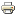 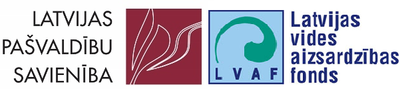 Līdzīgi kā pagājušajā gadā arī šogad Latvijas Pašvaldību savienība (LPS) ciešā sadarbībā ar visām Baltijas jūras un Rīgas jūras līča piekrastes pašvaldībām  - sadarbības partneriem īsteno Latvijas vides un aizsardzības fonda  valsts budžeta apakšprogrammas „Vides aizsardzības projekti” nacionālas nozīmes projektu "Piekrastes apsaimniekošanas praktisko aktivitāšu realizēšana" (Reģ. Nr. 1-08/31/2019). Projekta mērķis ir īstenot jūras piekrastes joslas apsaimniekošanu, nodrošinot tajā labu vides kvalitāti - iedzīvotājiem, atpūtniekiem, tūristiem kvalitatīvu, tīru, drošu vidi un pludmales pieejamību, un veicināt bioloģiskās daudzveidības saglabāšanos.Projekta īstenošanas laik no 2019. gada 1. maija līdz 2019. gada 1. novembrim.Latvijas vides un aizsardzības fonda   finansējums piekrastes apsaimniekošanai Salacgrīvas novadā EUR 19649,84. Piešķirtie līdzekļi tiks izmatoti izskaloto un atpūtnieku atstāto atkritumu savākšanai un utilizēšanai visā Salacgrīvas novada pludmales garumā (55km), Salacgrīvas un Ainažu pludmaļu (peldvietu) atbrīvošanai no apauguma – aršanai, frēzēšanai, atsevišķās vietās pļaušanai, izskaloto ūdensaugu savākšanai. Tāpat tiks algots darbinieks, kas veic pludmales uzkopšanas darbus. Šajā gadā jaunas atkritumu urnas tiks uzstādītas Ainažu pludmalē un  Liepupes pagasta pludmalēs. Informāciju sagatavoja:
Salacgrīvas novada domes projektu koordinatore Solvita Kukanovska